TWEEDE Uitgawe 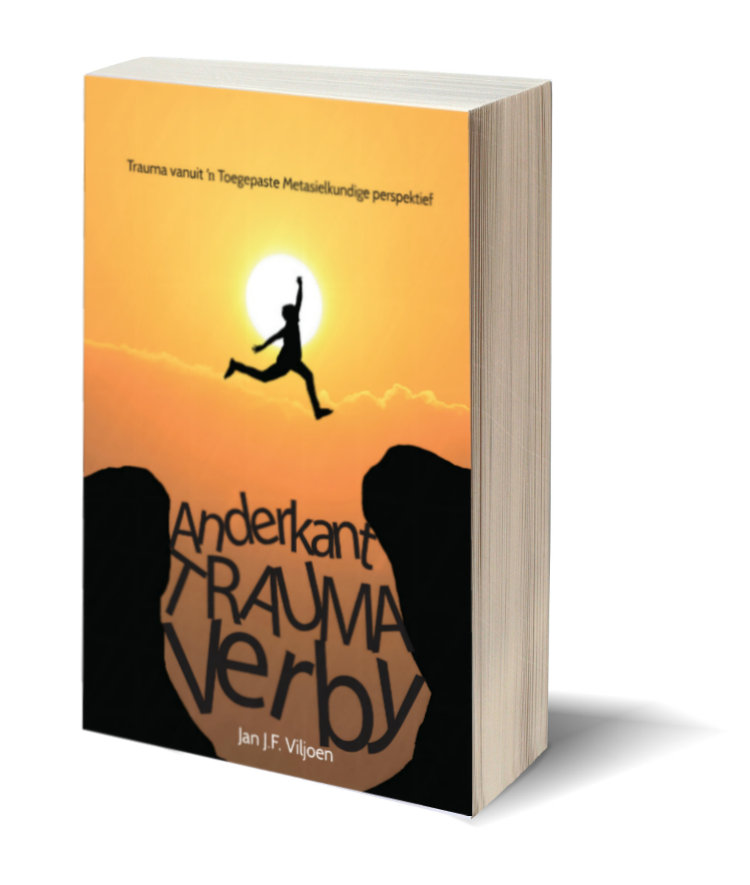 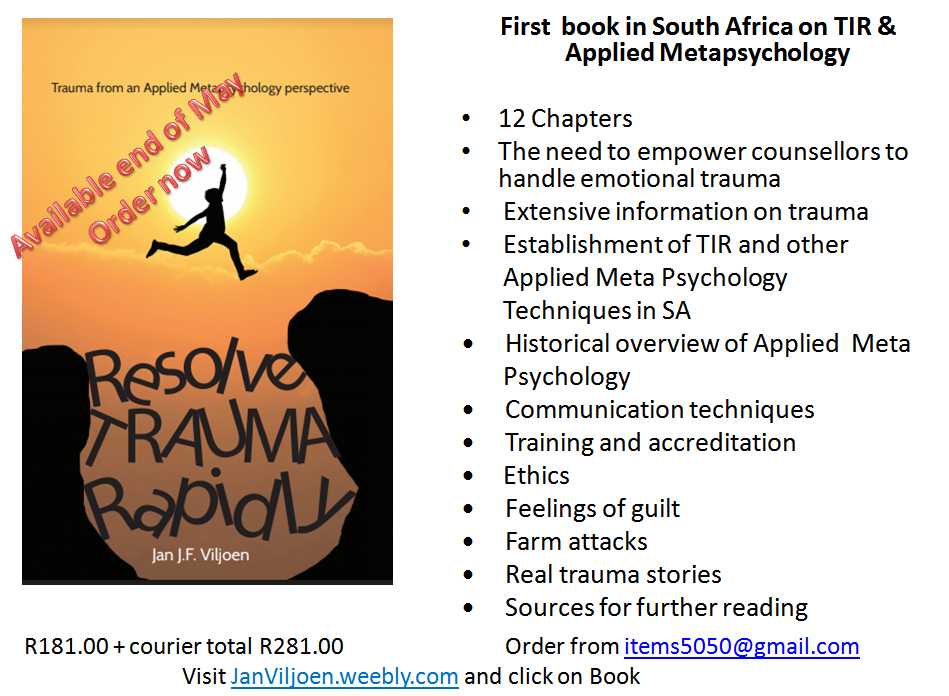 Order form (Type/Print please)Anderkant Trauma VerbyTrauma Resolved RapidlyPayment - Please EFT to my account & email Proof of payment with this completed to: items5050@gmail.comAccount holder:   	JJF ViljoenBank:					ABSAType:					CheckAccount Number:	.   2050 920 014Branch					mall@redsBranch code:		 	632005Reference:			.   Your initials & surnameSouth African orders only. For foreign orders please email me.1 - 6 BooksFor orders 7 of or more books please contact me.Orders will be processed after proof of payment reflects in the bank account.Title Initials& Surname : Address for delivery:  Postal codeProvinceMobile numberEmail addressNumberTotalAfrikaansR281.00 Koerier ingesluitEpub English &AfrikaansR50.00EnglishR281.00Courier includedAfrikaanse Kindle e-boek beskikbaar by Amazon 